                                                                                                  Приложение  к                                                                                                  Постановлению администрации                                                                                                    Иркутского районного                                                                                                   муниципального образования                                                                                                   №___ от «___»_________2021 г      СХЕМА РАСПОЛОЖЕНИЯ  ГРАНИЦ  ПУБЛИЧНОГО СЕРВИТУТАЗаместитель  Мэра района                                                                                                  И.Б. Кузнецов Система координат МСК -38, зона 3  Система координат МСК -38, зона 3  Система координат МСК -38, зона 3  Площадь земельного участка  2 894  м2Площадь земельного участка  2 894  м2Площадь земельного участка  2 894  м2Вид разрешенного использования: для размещения объекта электросетевого хозяйстваВид разрешенного использования: для размещения объекта электросетевого хозяйстваВид разрешенного использования: для размещения объекта электросетевого хозяйстваПубличный сервитут испрашивается в отношение части земельного участка с кадастровым номером  38:06:150527:244Публичный сервитут испрашивается в отношение части земельного участка с кадастровым номером  38:06:150527:244Публичный сервитут испрашивается в отношение части земельного участка с кадастровым номером  38:06:150527:244Обозначение характерных точек границКоординаты, мКоординаты, мОбозначение характерных точек границXY123н1381269.663322728.40н2381269.663322732.40н3381254.813322732.40н4381249.253322732.58н5381234.633322732.82н6381226.243322732.75н7381211.763322733.00н8381201.213322733.10н9381187.113322733.48н10381187.433322804.20н11381187.633322822.19н12381182.343322823.14н13381142.423322830.33н14381103.713322837.78н15381061.923322845.92н16381017.693322855.10н17381012.573322856.16н18380972.763322863.55н19380954.643322866.94н20380936.533322870.33н21380917.403322873.73н22380898.683322877.47н23380880.103322880.97н24380861.383322884.38н25380840.093322888.76н26380840.323322890.25н27380760.783322905.65н28380750.233322851.03н29380744.663322814.75н30380730.553322817.45н31380729.283322804.98н32380732.913322801.18н33380734.093322812.71н34380743.893322810.72н35380747.993322810.12н36380754.183322850.42н37380762.853322895.26н38380763.963322900.97н39380839.703322886.31н40380839.453322884.80н41380860.573322880.46н42380879.363322877.04н43380897.903322873.55н44380916.623322869.81н45380935.793322866.40н46380953.903322863.01н47380972.033322859.62н48381011.843322852.23н49381061.163322841.99н50381102.953322833.85н51381141.713322826.39н52381183.603322818.85н53381183.433322804.25н54381183.093322729.59н55381201.173322729.10н56381211.693322729.00н57381226.273322728.75н58381234.563322728.82н59381254.813322728.40н1381269.663322728.40Площадь. кв.м.Цель установления публичного сервитута2894Для размещения объекта электросетевого хозяйства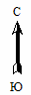 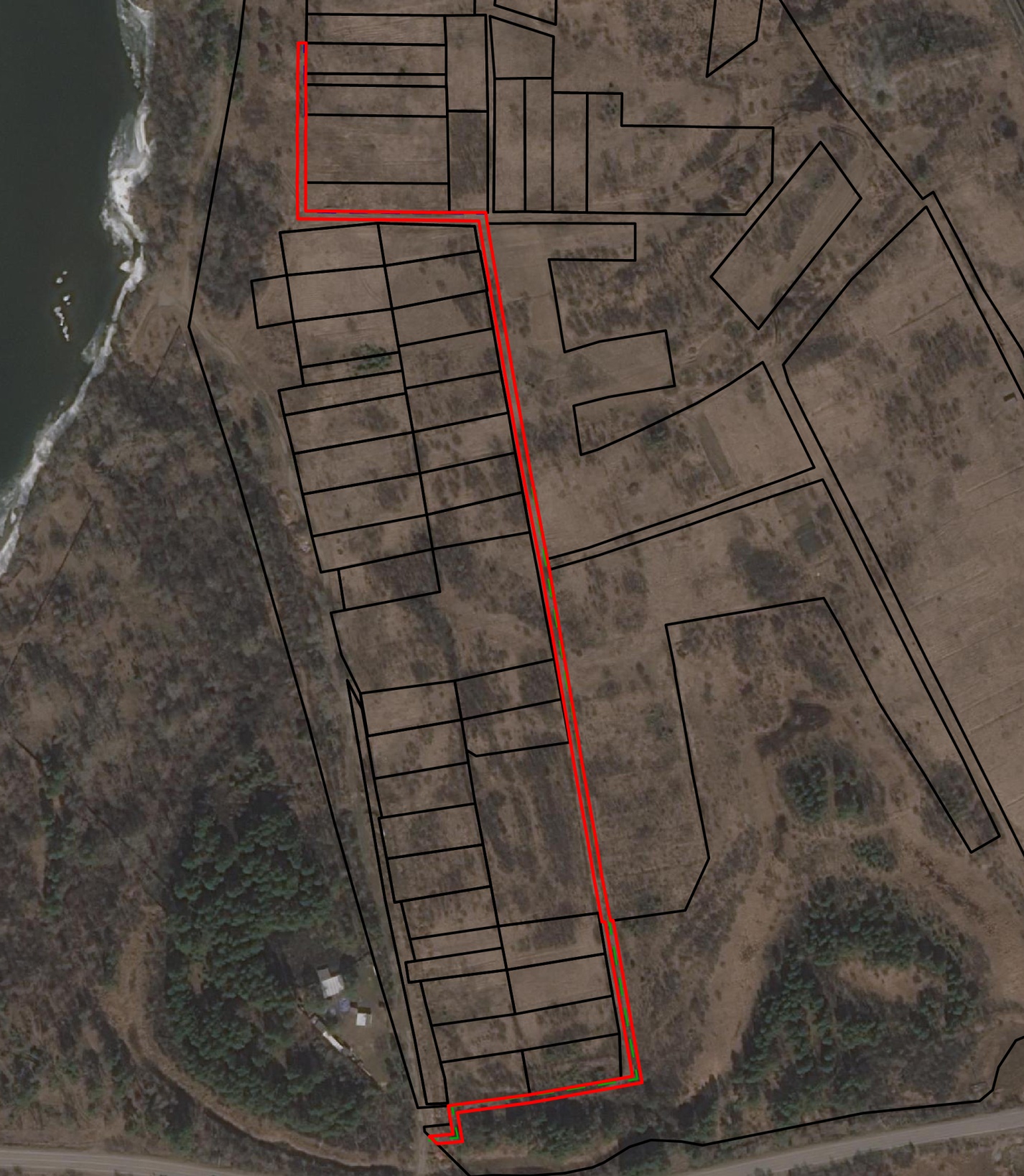 Масштаб 1:2000Условные обозначения:              -- граница образуемой части  земельного участка (проектные границы публичного сервитута);               -- граница земельного участка;                -- контур сооружения ВЛ-0.4 кВ               -- контур сооружения ВЛ-10 кВ      38:06:150527 – кадастровый квартал.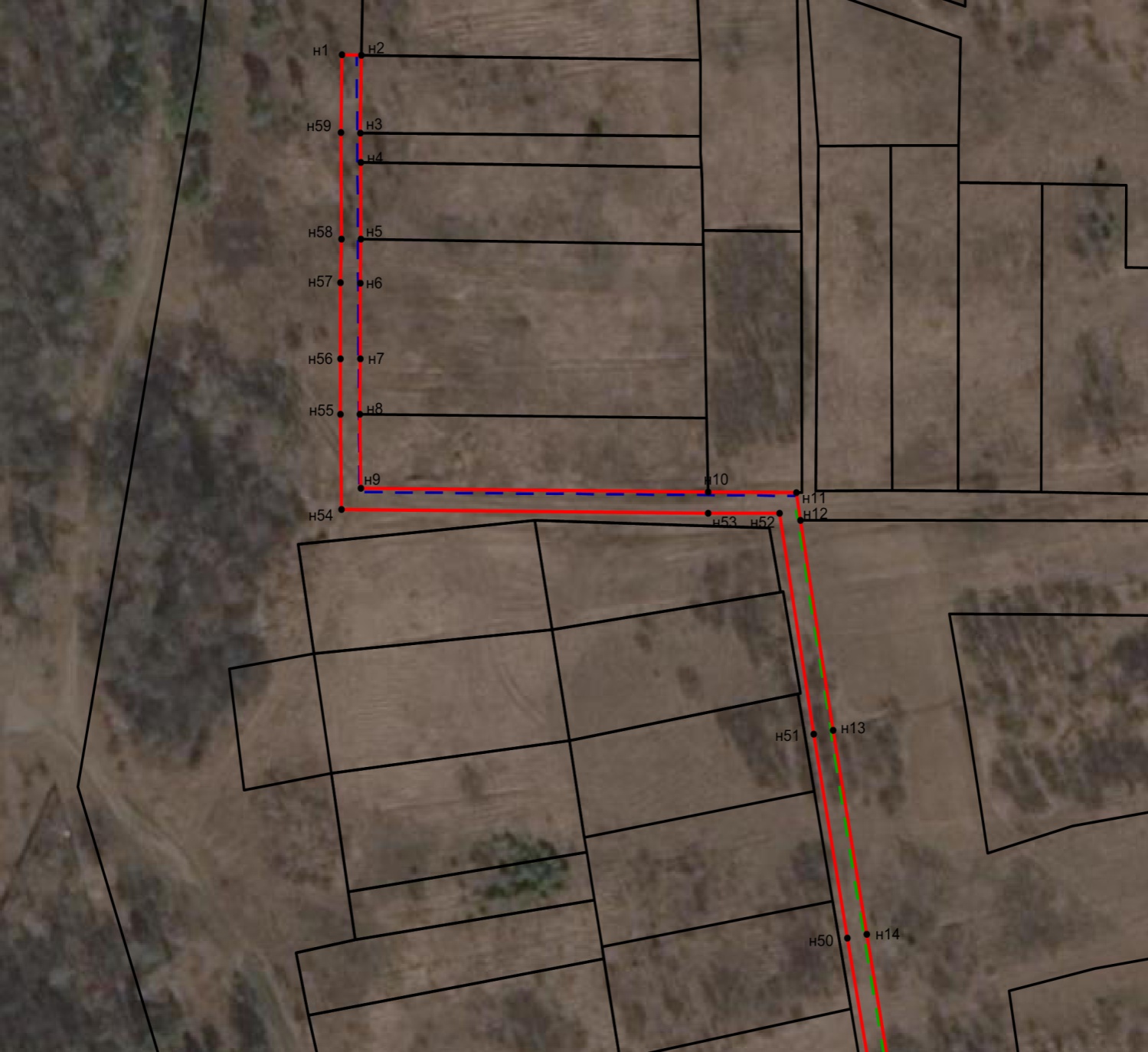 Масштаб 1:2000     Условные обозначения:              -- граница образуемой части  земельного участка (проектные границы публичного сервитута);              -- граница земельного участка;               -- контур сооружения ВЛ-0.4 кВ                -- контур сооружения ВЛ-10 кВ        н1 --  обозначение характерных точек публичного сервитута;      38:06:150527:244 – кадастровый номер земельного участка;      38:06:150527 – кадастровый квартал.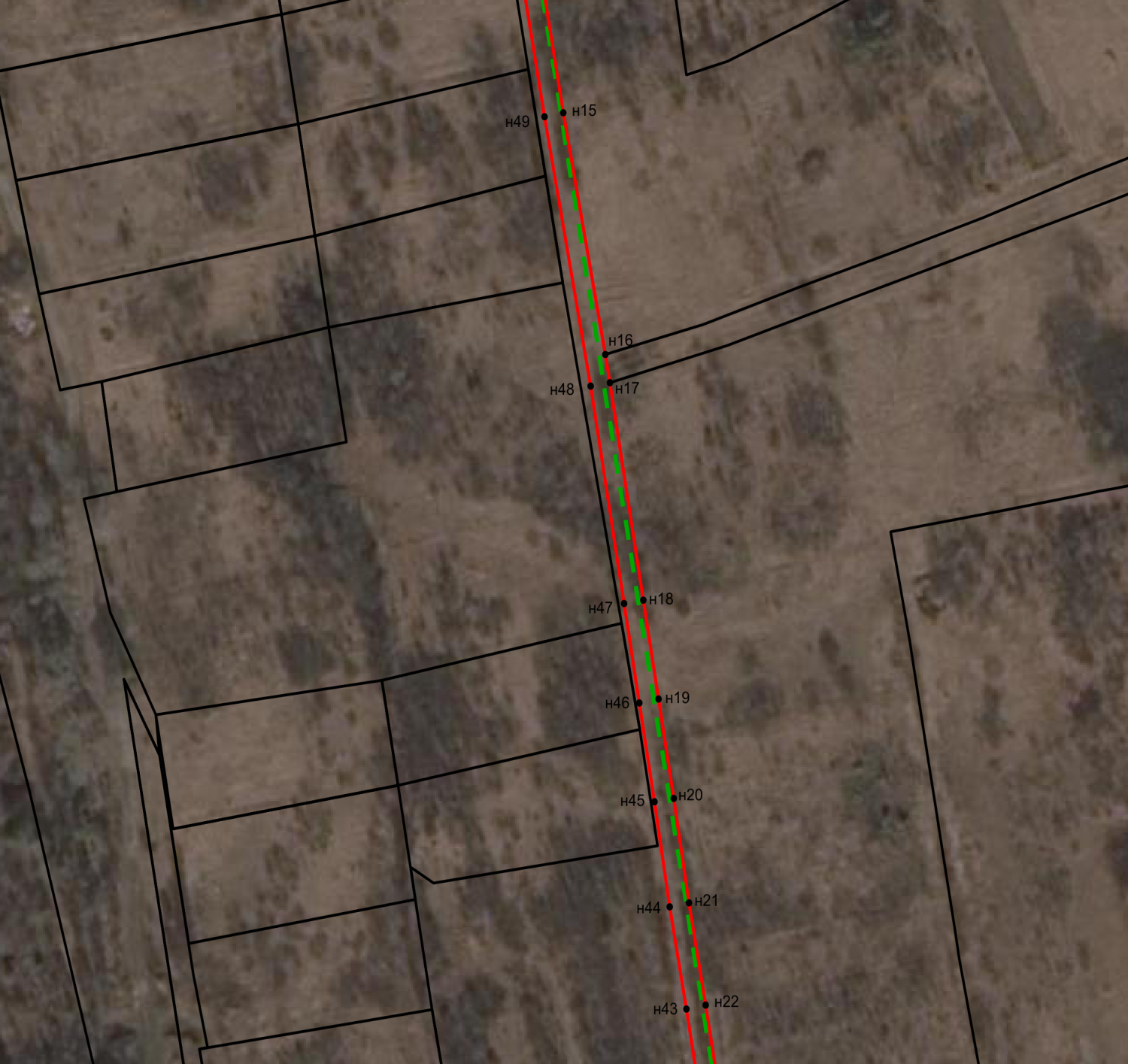 Масштаб 1:2000   Условные обозначения:              -- граница образуемой части  земельного участка (проектные границы публичного сервитута);              -- граница земельного участка;                       -- контур сооружения ВЛ-10 кВ        н1 --  обозначение характерных точек публичного сервитута;     38:06:150527:244 – кадастровый номер земельного участка;      38:06:150527 – кадастровый квартал.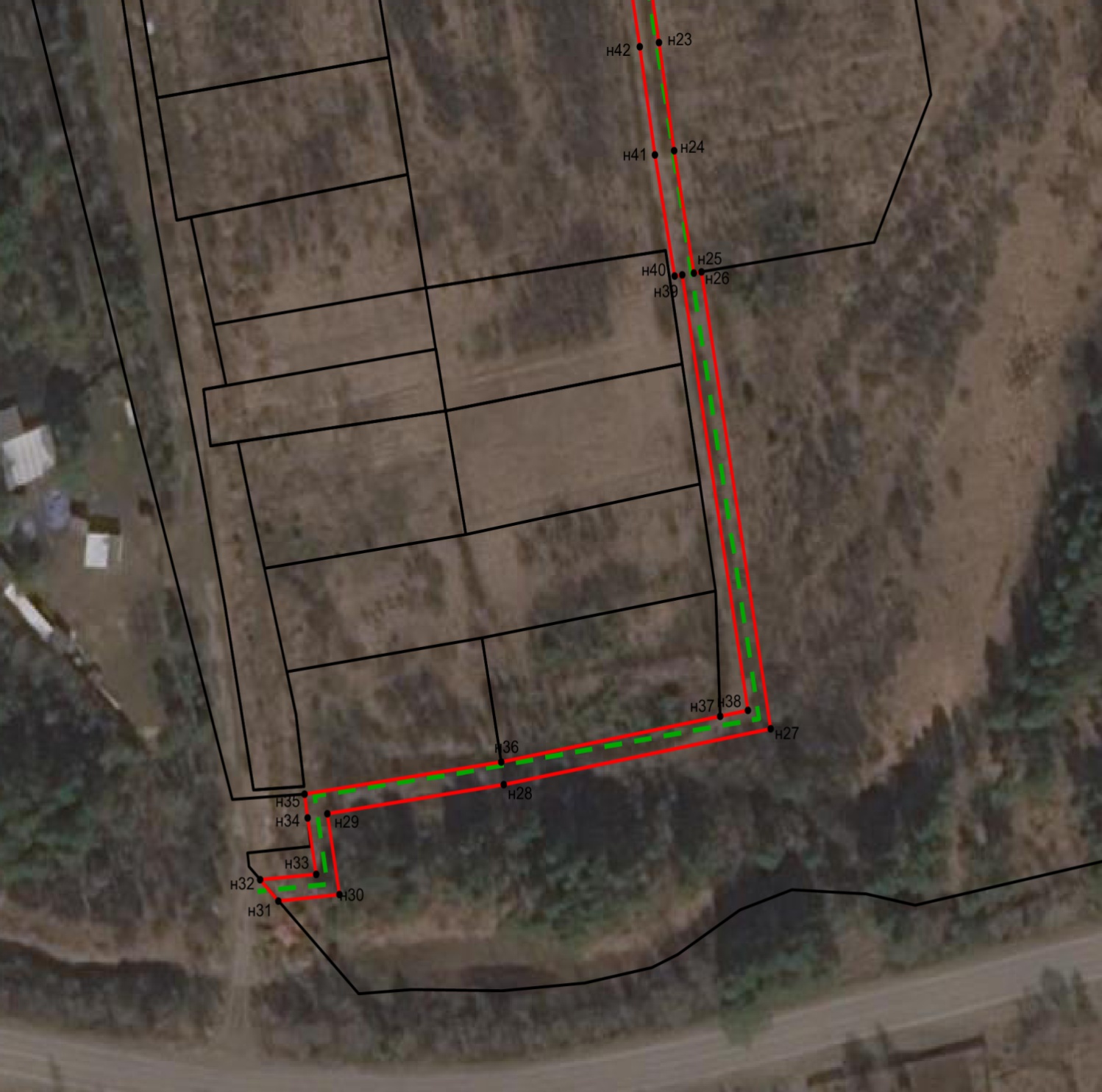 Масштаб 1:2000   Условные обозначения:              -- граница образуемой части  земельного участка (проектные границы публичного сервитута);              -- граница земельного участка;                    -- контур сооружения ВЛ-10 кВ        н1 --  обозначение характерных точек публичного сервитута;      38:06:150527:244 – кадастровый номер земельного участка;      38:06:150527 – кадастровый квартал.